



Имущественная поддержка корпорации МСП  https://corpmsp.ru/imushchestvennaya-podderzhka/
​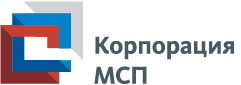 Имущественная поддержка в рамках национального проекта по малому и среднему предпринимательству.Информационно-справочная брошюра о финансовых, гарантийных и лизинговых мерах поддержки АО "Корпорация "МСП" и АО "МСП Банк" субъектам МСПИмущественная поддержка  субъектов малого и среднего предпринимательства ПРЕСС-РЕЛИЗ_предпринимательский час